LOVING-KINDNESS SONGFrom Virtues in Us School Age CD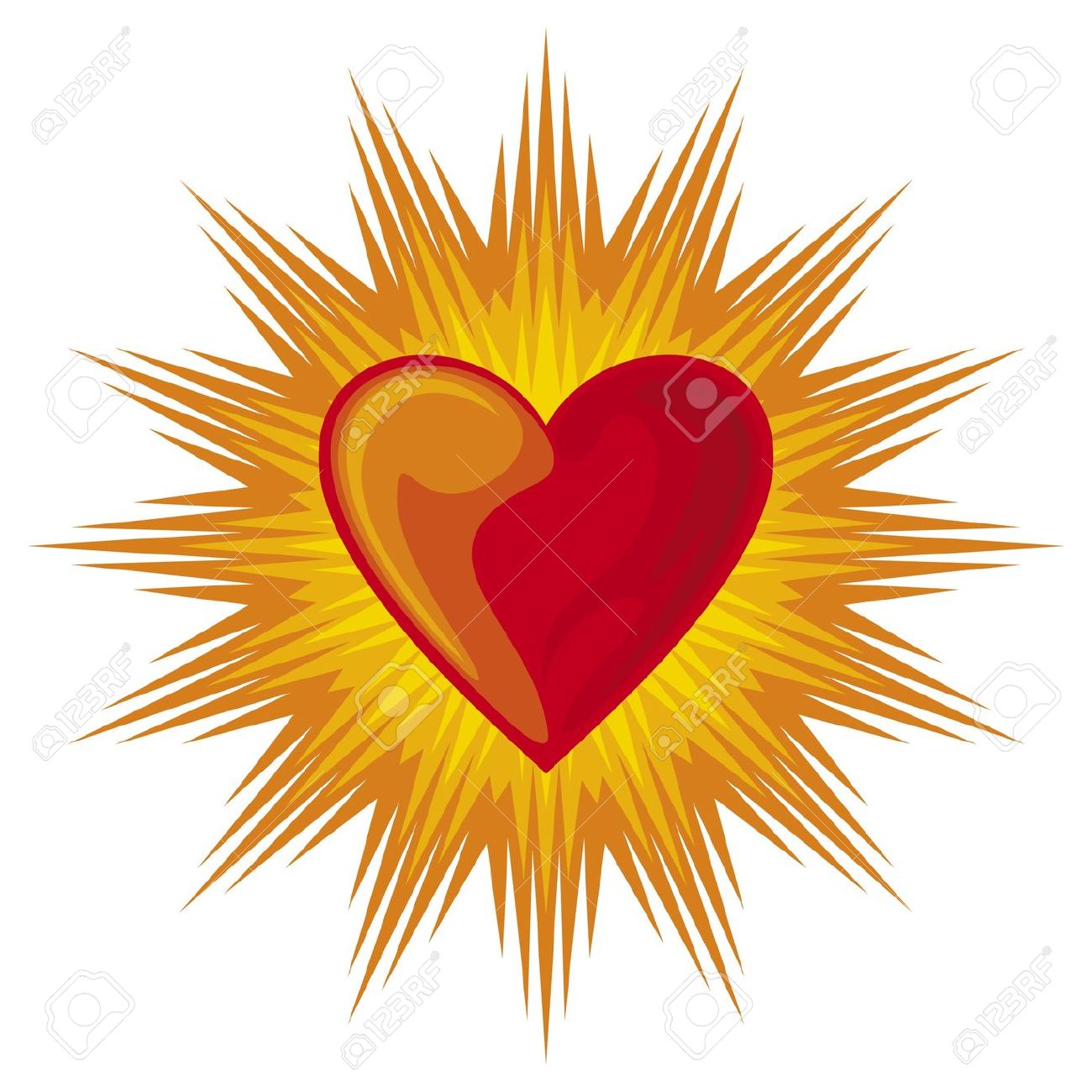 CHORUS: Let your heart shine with loving-kindness for everyone you meet x 2You may a tell a funny joke to a friend who’s feeling down. You may meet some visitors and help them find their way around.If we’re like the sun and we shine on everyone, soon we’ll see the whole world smile!CHORUSYou may a give a piggyback to a girl whose lost her shoe.You may give some good advice to a boy whose not sure what to do.If we’re like the sun and we shine on everyone, soon we’ll see the whole world smile!CHORUSSPIRIT OF UTMOST LOVEFrom Tim UrbonyaTreat all thy friends and relatives, even strangers, with a spirit of utmost love and kindliness. X 2With a spirit of utmost love, utmost love, utmost love and kindliness x 2